2022 年 1 月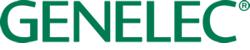 ***即刻发布***新闻发布GENELEC 真力 Aural ID 插件实现极具个性化的耳机监听2022 年 1 月，芬兰 Iisalmi —— 专注于提供专业音频监听解决方案的领导者 GENELEC 真力宣布，其 Aural ID® 软件技术已经能够以友好易用的插件形式应用于多种 DAW（数字音频工作站）中。全新的 Aural ID 插件可以顺利融入每一位专业音频工作者的工作流程中，从立体声到沉浸式三维声，在不同的制式下，都能提供更为真实、可靠和完全个性化的耳机监听体验，同时还提供额外的功能和更为灵活的购买方式。我们每一个人的头部、外耳和上半身的生理特征，都会对来自不同方向的声波产生影响和染色 —— 这便是我们的 HRTF (人头相关传输函数)，每个人的 HRTF 都不一样。现在，你只需要通过手机上的 Aural ID Creator 免费 App，上传一段符合要求的视频。真力 Aural ID 云计算引擎将精确构建出你的头部、外耳和上半身的生理特征模型，以此分析和计算出你独一无二的 HRTF。通过在 Aural ID 插件中加载这套分析计算结果 ，它将把来自任何方向的声音，基于你的个性化信息进行精确渲染。Aural ID 插件支持 VST、AAX 和 AU 格式，可以在任何一款 DAW 中使用。目前，Aural ID 主要面向从事音乐、电影声音、广播电视、游戏音频设计和学术研究等领域的专业音频工作者。不同于常见的基于通用 HRTF 的解决方案，其独特之处在于能够提供完整且个性化的耳机聆听体验。更重要的是，Aural ID 能够让耳机监听实现如同音箱监听的自然成像感，使得耳机监听更为可靠，协助音频工作者更高效地做出混音判断。对于需要经常出差或在临时环境中工作的专业音频人士来说或，Aural ID 可以说是绝佳利器。针对耳机难以避免的声染色，Aural ID 插件还提供了补偿功能。插件提供两种模式可供选择，第一种也是最准确的一种，是从插件提供的耳机型号库中选择单独定制的频响校正，第二种是选择通用的频响校正，这种模式支持任何型号的专业监听耳机。Aural ID 插件的发布，使得 “真力监听生态” 得以实现。使用真力 SAM 系列智能监听音箱的用户，可以将真力 GLM 音箱管理软件中的声学校准文件直接导入 Aural ID 插件中，这将使得耳机监听能够非常接近你房间中的真力监听音箱的听感，在房间监听和耳机监听之间建立更自然、更顺畅的衔接，并且这一切都是针对你的个人听觉特征而量身打造的。让房间监听、耳机监听之间的连接进一步加强的是，你可以在 Aural ID 插件中建立和储存房间监听音箱布局的虚拟模型，并以直观的方式对任何虚拟音箱进行 Solo（独听）和Mute（静音）。你还可以微调虚拟音箱的空间位置、电平大小，听音者的水平朝向和俯仰角度，以及整个系统的频率响应。你可以直接通过真力云（Genelec Cloud）订阅此服务。云平台将始终为你提供最新版本的 Aural ID 功能和即时帮助服务。在定价方面，真力提供了个人、企业及教育团体的不同授权版本供您选择。对于 Aural ID 插件的发布，真力总经理 Siamäk Naghian 这样评价：“在录音和混音过程中，即便我们坚信监听音箱目前是不可替代的，但高品质监听耳机作为辅助监听工具，也同样发挥着重要作用。 Aural ID 技术实现了音箱监听和耳机监听之间的自由切换，让使用耳机监听的用户能够更有信心，创作出在任何欣赏环境下都能够表现一致而出色的混音作品。另外，Aural ID 技术贯彻了真力的环保及可持续发展理念，用户无需更换或添置任何硬件，或使用其他宝贵的自然资源，这令我们感到自豪。我们深信，Aural ID 插件的新功能、可用性和灵活的购买方式将会受到专业音频工作者的欢迎。”如需获取更多信息，请访问 www.genelec.com/aural-ID***ENDS***关于 GENELEC 真力GENELEC 真力来自北欧芬兰。自 1978 年成立以来，一直遵循着一个理念——设计和制造最好的有源音箱，提供真实、自然、精准的声音重放。40 多年来，真力始终把专业音频监听作为核心业务，在产品和新技术的研发上付出了不懈努力，创造了许多行业第一，这也使得真力成为了专业监听领域无可争议的行业标准。真力的产品专为要求严苛的专业音频领域，以及对音质有高端需求的定制安装、家庭欣赏用途所设计。虽然应用的领域不同，但有一件事情是相同的：真力希望为用户带来最佳的声音体验，忠实还原出声音作品的原有面貌。真力始终努力为合作伙伴提供可靠的支持和全面的服务，包括声学建议、系统调校、技术服务，长期的产品维修维护服务等。拥有真力音箱是一项长期稳固的投资，是对高品质声音体验的重视和追求。新闻资讯，敬请联络：Howard Jones（Genelec Oy 真力芬兰总部）Tel: +44 (0)7825 570085 email: howard.jones@genelec.com曲 璐 Qu Lu（真力中国分公司）Tel: 010 5823 2014 email: qu.lu@genelec.com